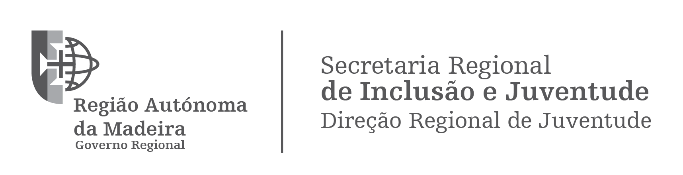 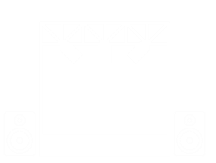 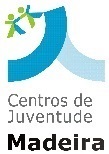 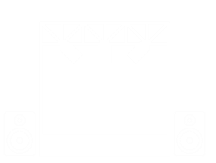 Data   1   DADOS REQUERENTE Entidade      Morada / Sede       NIF / NIPC          Pessoa responsável       Email       Contacto telefónico                  Contacto telefónico (alternativo)         2   EQUIPAMENTO PRETENDIDO  Palco  Som Apoio dos técnicos da DRJ: apenas disponível para os equipamentos de som.  3   DETALHE (S) DO (S) SERVIÇO (S) (Outras especificidades em termos de calendarização e equipamentos, deverão ser discriminadas no campo das “Observações”    Designação         Data/Período         Hora de início         Hora de fim               Local  4   JUSTIFICAÇÃO Descrição da entidade requerente:       Nome da atividade/evento       Data e local de realização        Objetivos da atividade/evento       Destinatários       Fundamentação do pedido(Justificar a importância do apoio da DRJ para a viabilização da atividade e se existe envolvimento dos jovens na mesma)  >   OBSERVAÇÕESINFORMAÇÃO IMPORTANTEO transporte do material e dos técnicos, bem como a montagem e a desmontagem do palco, é da exclusiva responsabilidade do requerente.Enviar o formulário, devidamente preenchido, para o email drj@madeira.gov.pt.AVISO DE PROTEÇÃO DE DADOSEste aviso é publicado nos termos do Regulamento Geral sobre a Proteção de Dados (RGPD) e legislação acessória, sendo os dados pessoais necessários para a instrução do processo de prestação de apoio técnico-logístico nas áreas de som e/ou palco)Finalidade: Instrução e gestão do processo de pedido de apoio técnico-logístico nas áreas de som e/ou palco, nomeadamente registo, confirmação, indeferimento e ou cancelamento.Fundamentos: Base contratual e diligências pré-contratuais (cfr. Alínea b) do n.º 1 do artigo 6.º do RGPD).Prazo de conservação dos dados: 10 anos ou quando a finalidade se esgotar.Direitos dos titulares:  Acesso, retificação, apagamento, limitação do tratamento e portabilidade dos dados que lhe digam respeito, bem como reclamação junto da Comissão Nacional de Proteção de Dados (CNPD).Responsável pelo tratamento: Direção Regional de Juventude: rgpd.drj@madeira.gov.pt ou, em alternativa, na Rua dos Netos, n.º 46 – 9000-084 Funchal. Tomo conhecimentoDe  Até    h 00 m   h    mDe  Até    h 00 m   h    mDe  Até    h 00 m   h    mDe  Até    h 00 m   h    mDe  Até    h 00 m   h    m